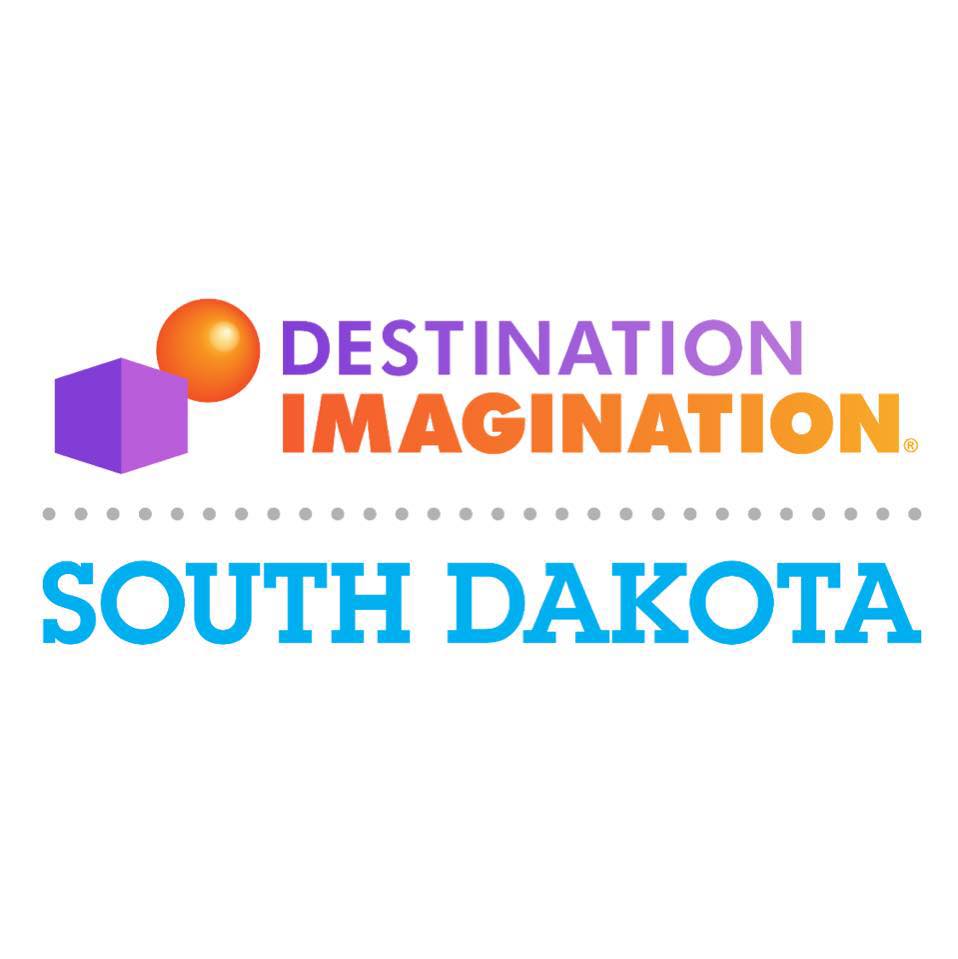 Team Manager:Manager Email:Volunteer Name:Volunteer Email:Team Level:Team Name:Team Number: